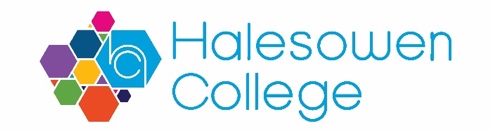 Main duties and responsibilities Post titleWeb DeveloperResponsible toMarketing HUB Manager
SalaryGrade F £22,992 - £25,923Job purposeWorking closely with the Marketing HUB Manager, the post holder will maintain the College’s website(s), ensuring provisions are up to date and accurate each academic year.HoursUp to full time.  The actual distribution of working hours will need to be flexible to reflect the varying needs of the College.  Time off in lieu is provided for these instances.
Location Ability to work at any college site.1To work with all Halesowen College staff to ensure up to date and accurate information is accessible via www.halesowen.ac.uk  2To work with the College’s external web development team in order to develop and maintain www.halesowen.ac.uk3To ensure a high level of accuracy is maintained throughout all work and that all marketing materials produced are correct and meet quality standards.4To work with the College’s web team to ensure www.halesowen.ac.uk is search engine optimised, to improve performance in search engine results pages.5To monitor website visitor statistics on an ongoing basis and provide reports as and when required.6To liaise with appropriate organisations in order to create hyperlinks between sites.7To manage and monitor Google Adwords campaigns.8To work with the College’s software development team to continue to develop and improve the website enquiry and application process, to ensure it is as efficient as possible.
9To improve search engine performance through link generation and inclusion on related key portals and directory.10To ensure the website is compliant with the Competition and Markets Authority, and accessibility legislation under the Disability Discrimination Act.11To maintain up to date knowledge with regard to latest developments in internet technology, and make recommendations to Halesowen College.  12To participate in the College’s appraisal process.13To work from a style guide where necessary.14To undertake other duties as reasonably required within the general scope of the post. 